Фотоотчёт с МО Логопедический Брейн-ринг от 24.03.2017Заседание проходило на базе МДОУ детский сад «Теремок».Присутствовали учителя-логопеды Мышкинского МР, Некоузского МР и  г. Углича:Шамина Л.Н. – учитель-логопед МДОУ д.с. «Росинка» и МОУ Мышкинской  СОШСмагина Е. К. – учитель-логопед, олигофренопедагог  МОУ Мышкинской  СОШ Кудряшова С. Ю. – учитель-логопед МДОУ д/с «Тополёк»Романова Т. А. – учитель-логопед МДОУ д/с «Теремок» и Коптевсковской  ООШ Неробова Л. А. – учитель-логопед Некоузского детского сада № 2Смирнова Е. М. – учитель-логопед Шестихинского детского сада Некоузского р-наБондарева Е. А. – учитель-логопед Некоузского детского сада № 3Бравина И. В. – учитель-логопед Борковского детского сада Некоузского р-наРозе С. А. -  учитель-логопед МДОУ д/с № 18 «Сказка» г. УгличКурицына И. А. – ст. воспитатель, учитель-логопед  МДОУ д/с № 18 «Сказка» г. Углич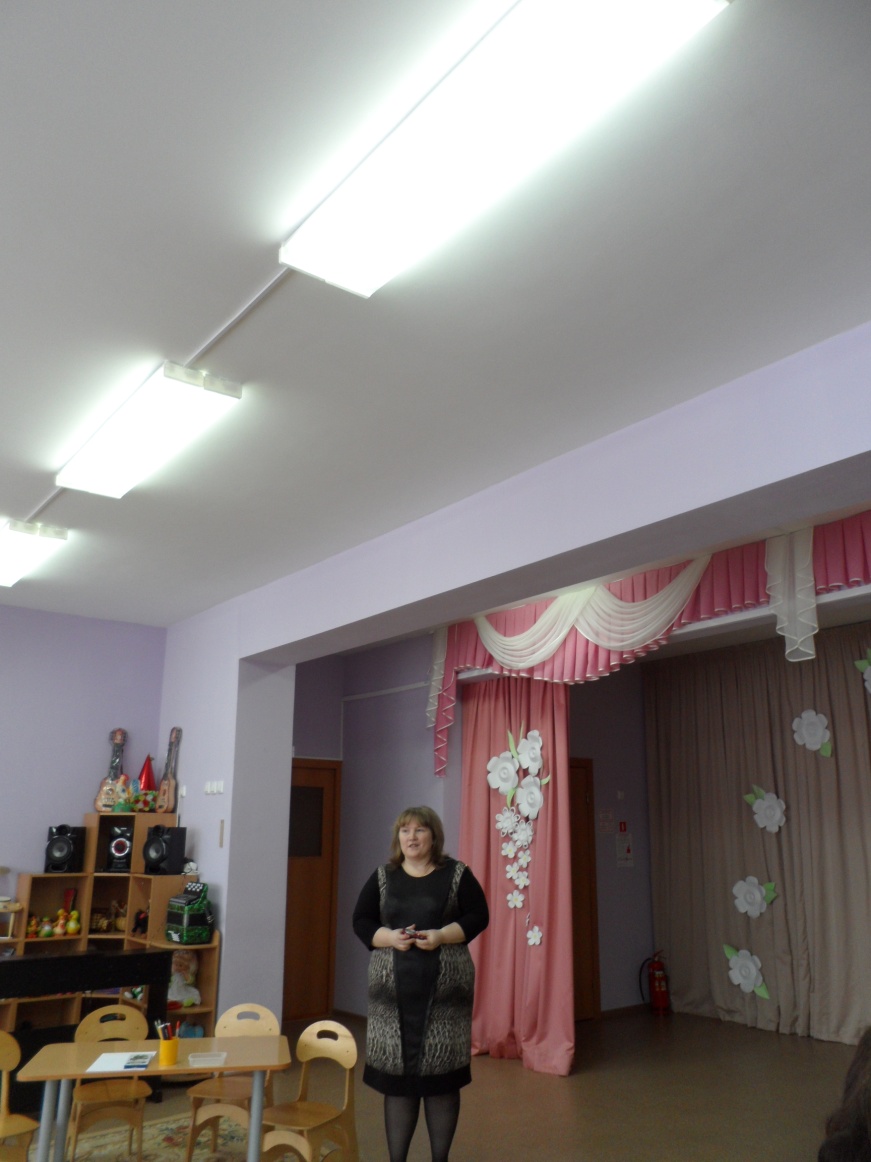 Приветственное слово старшего воспитателя МДОУ д.с. «Теремок» Шаля М.Л.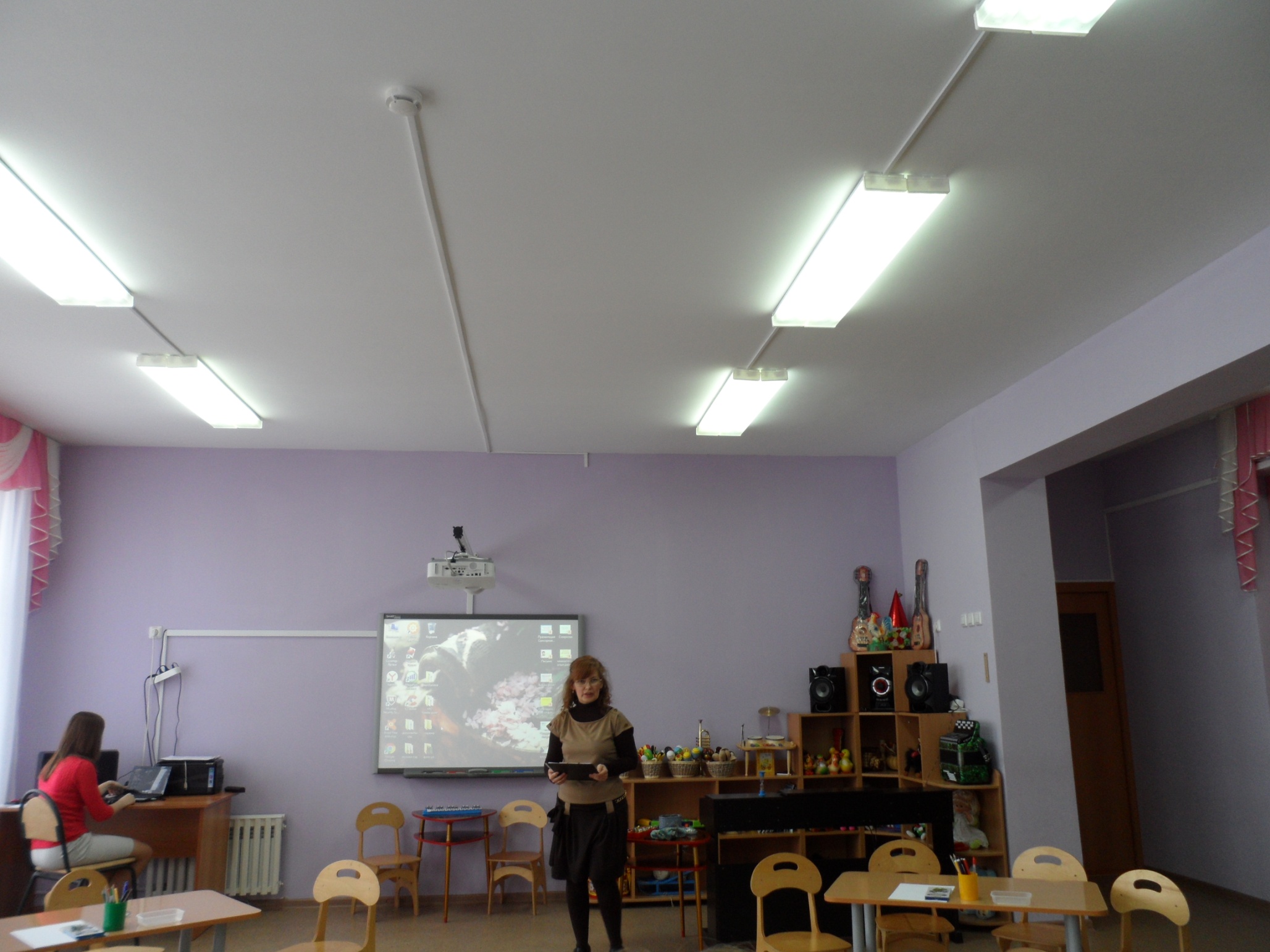 Ведущий Брейн-ринга – руководитель МО учитель-логопед МДОУ д.с. «Росинка» Шамина Л.Н.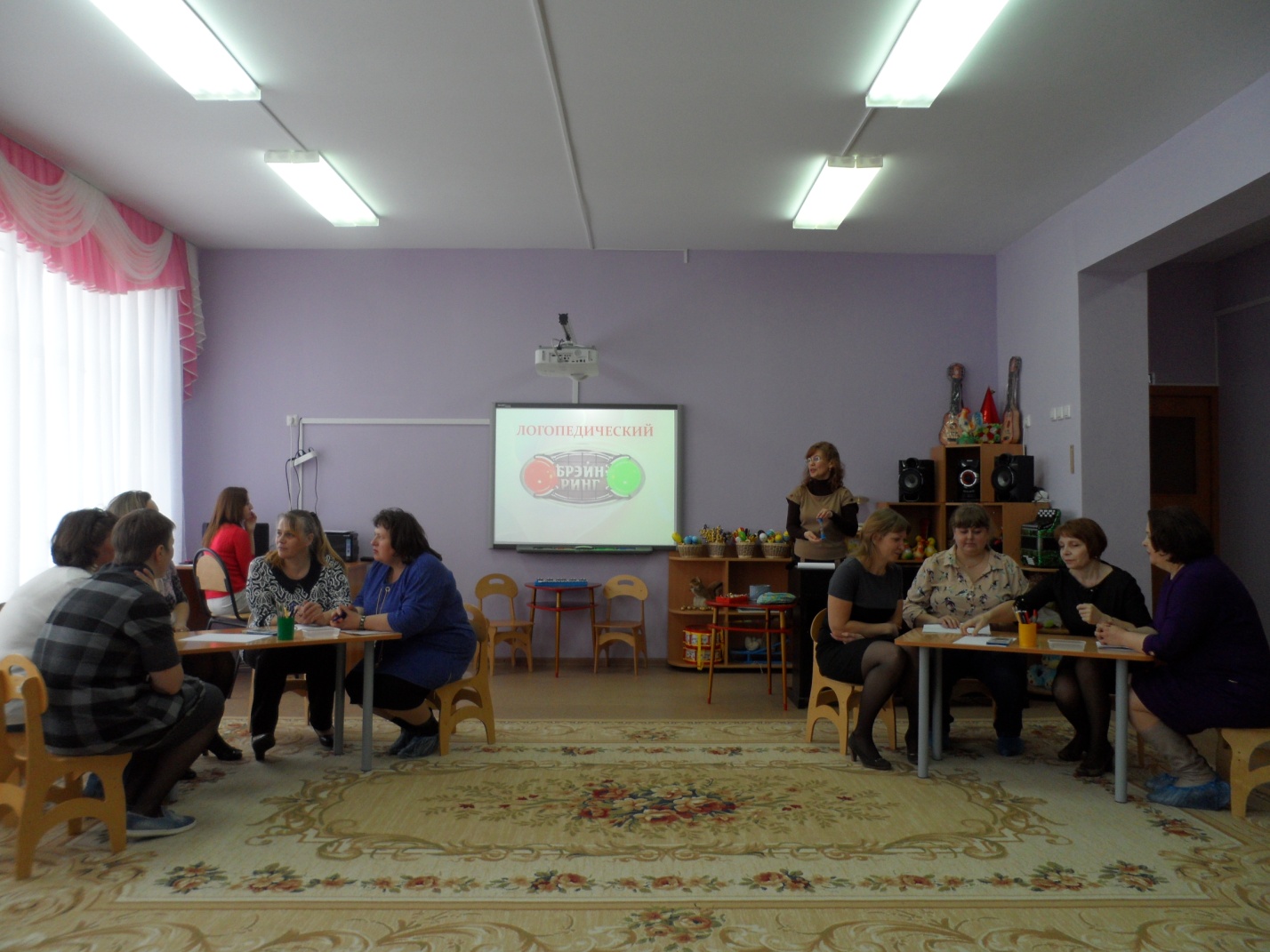 2 команды: «Дюймовочка» и «Зелёные»В течение всего заседания, в виде дискуссии, обсуждались вопросы по работе учителя-логопеда, дефектолога с детьми с ограниченными возможностями здоровья.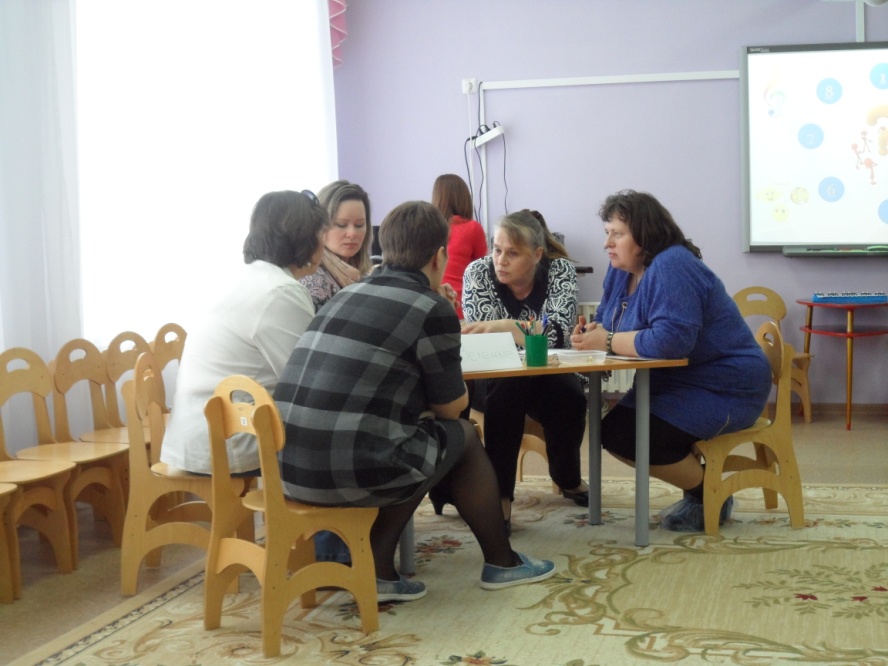 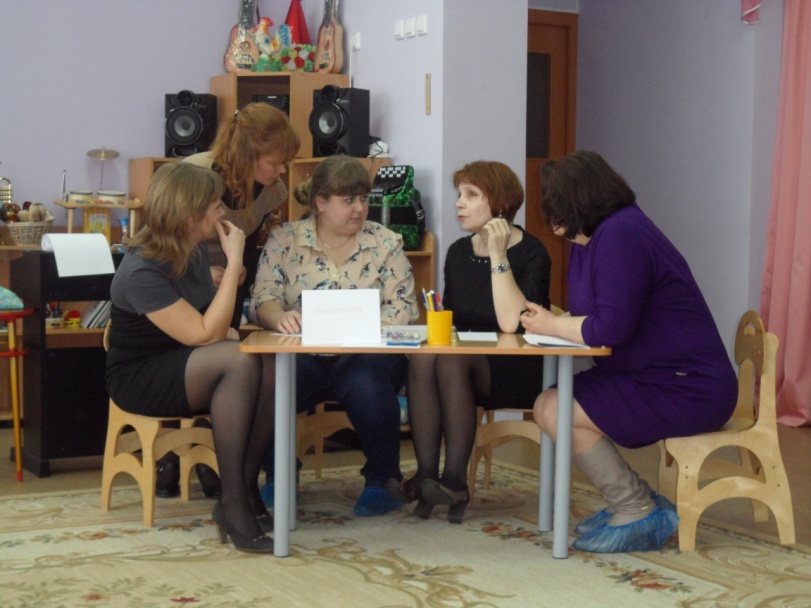 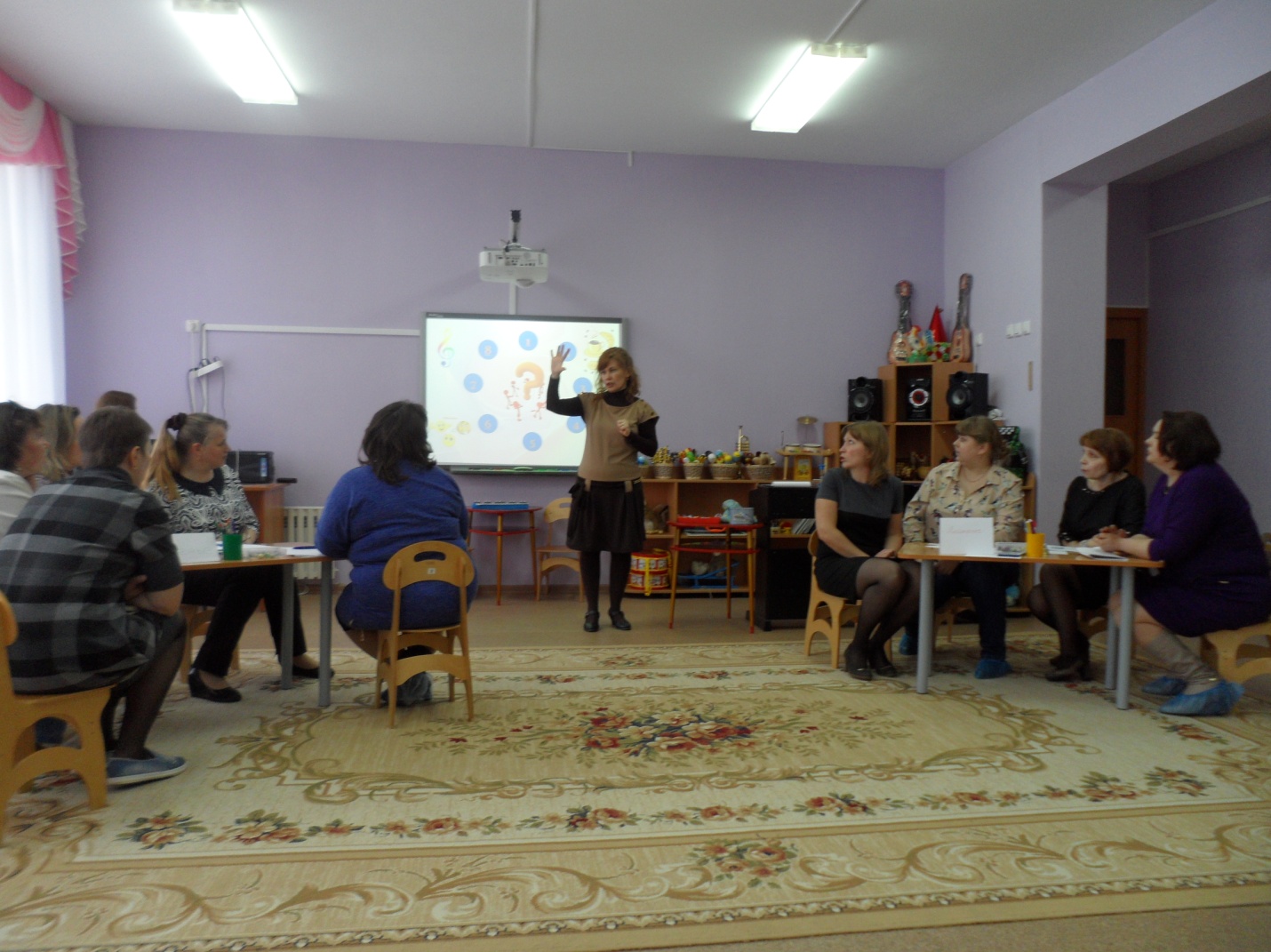 Каждый специалист выступил со своим опытом работы.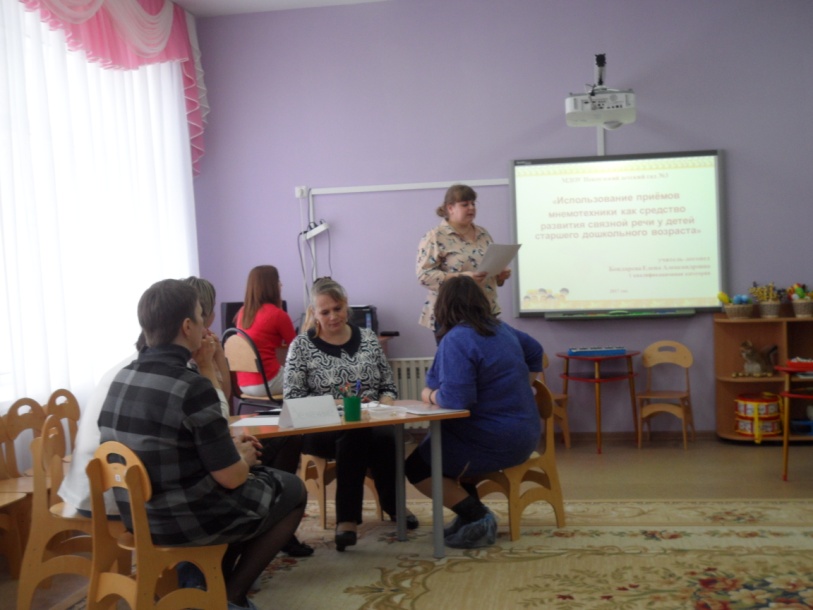 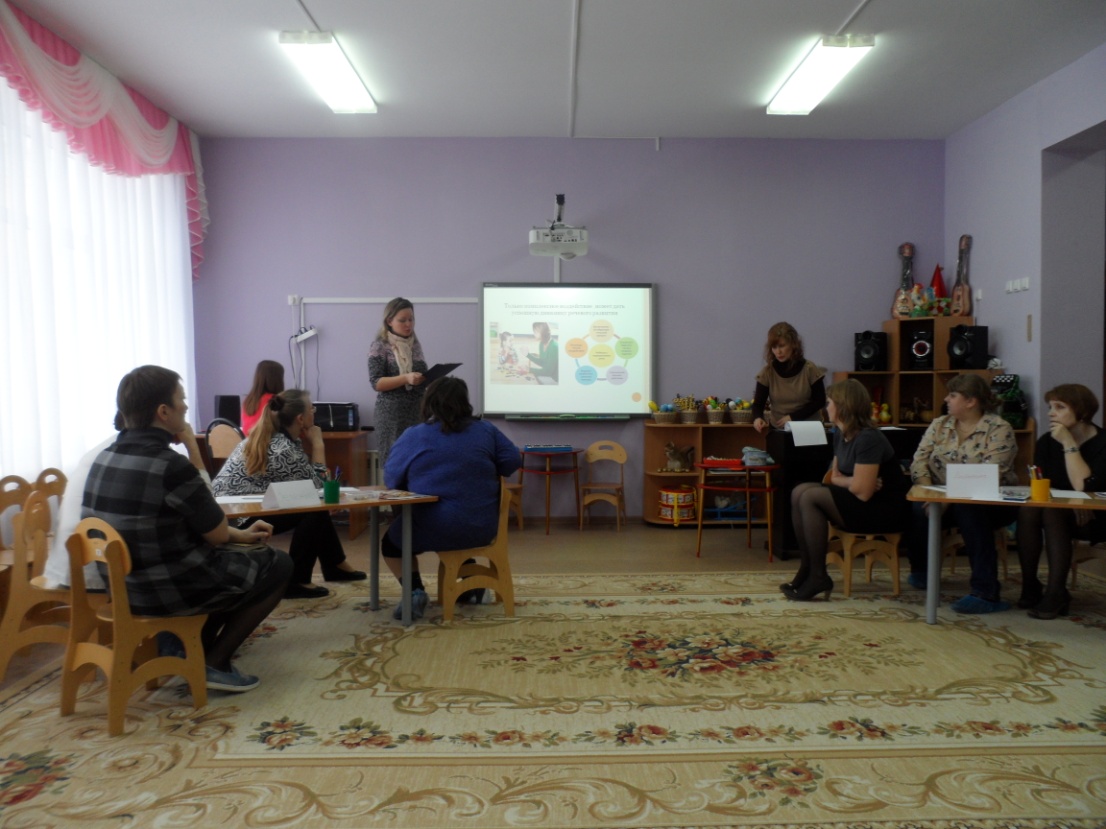 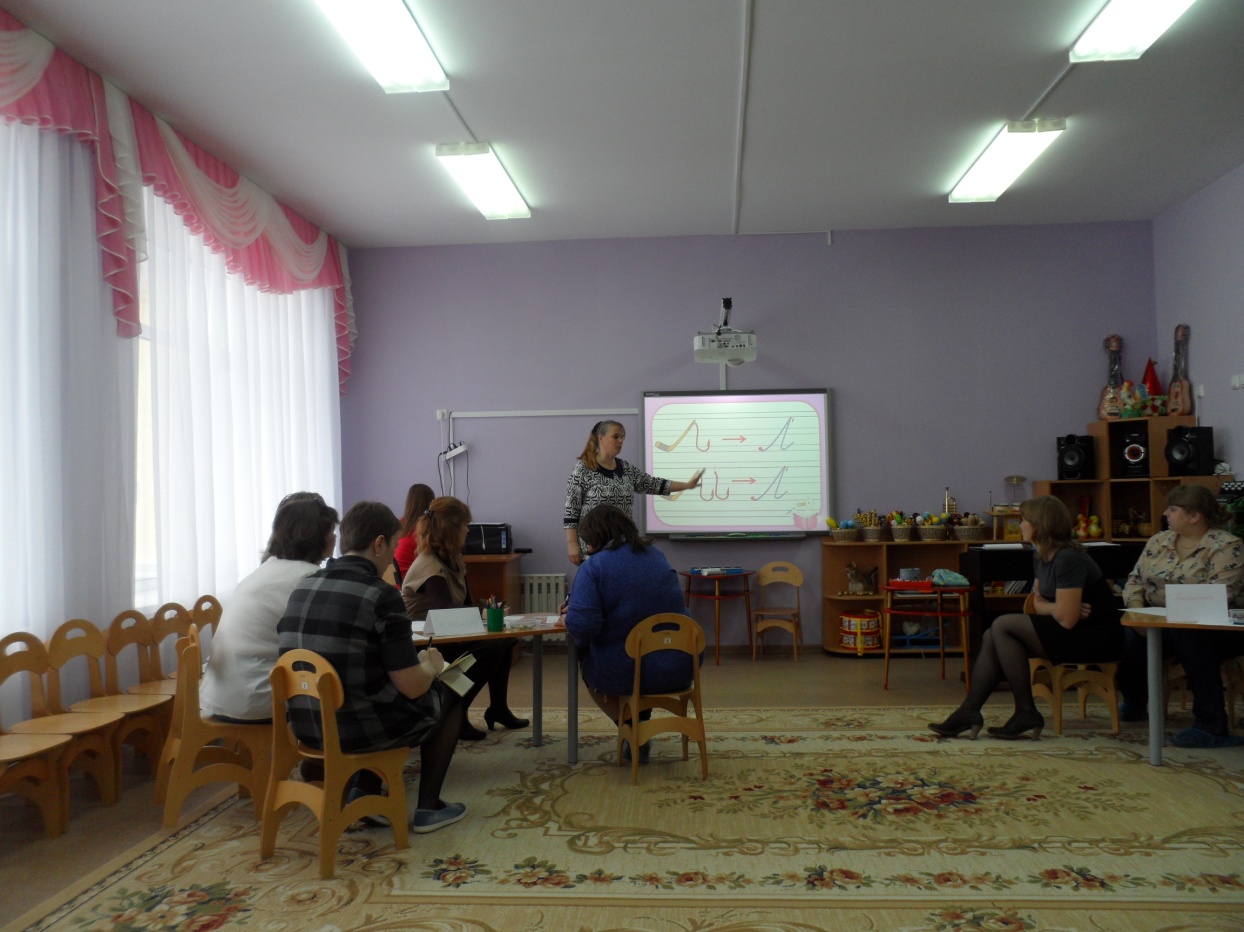 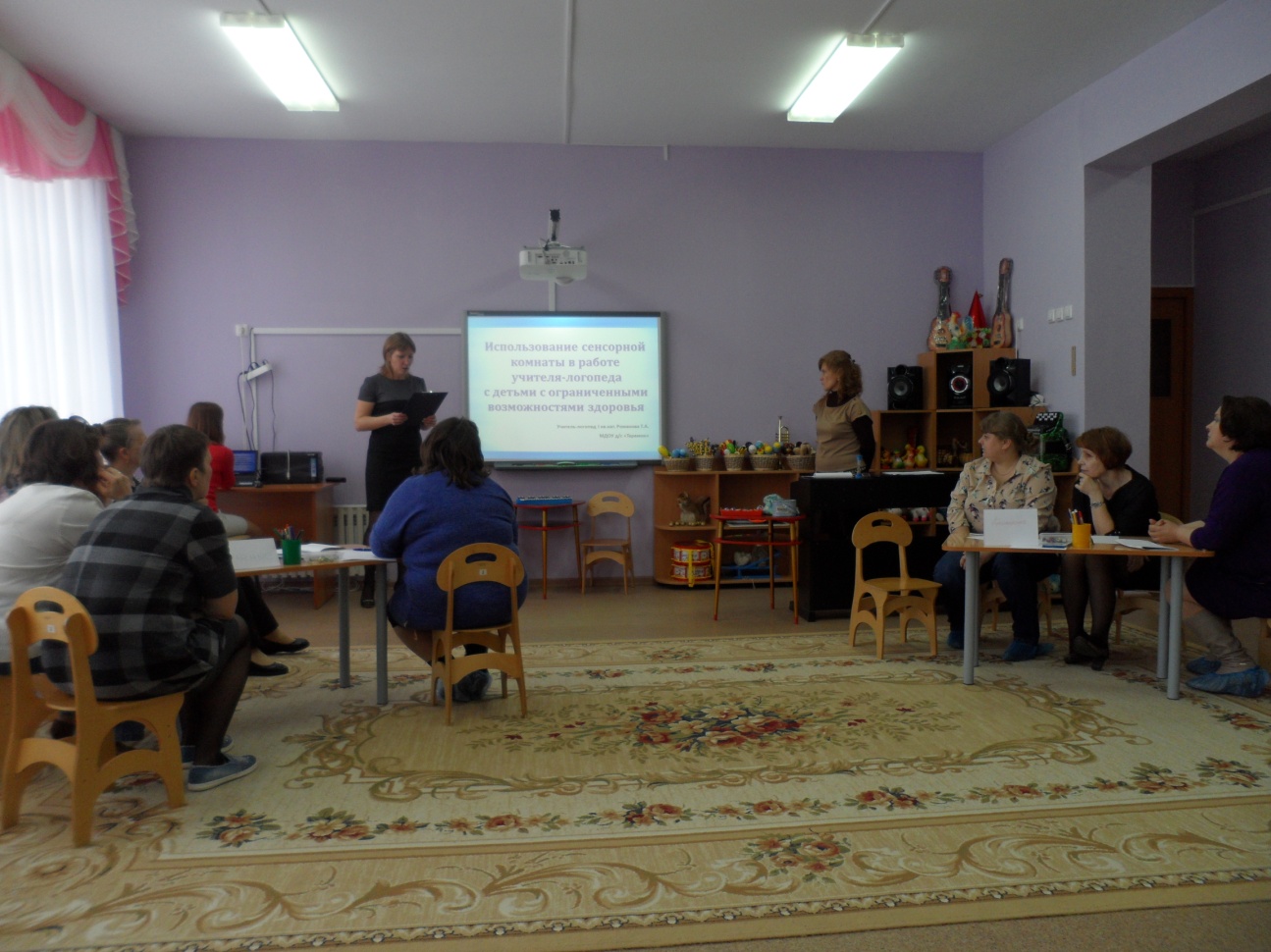 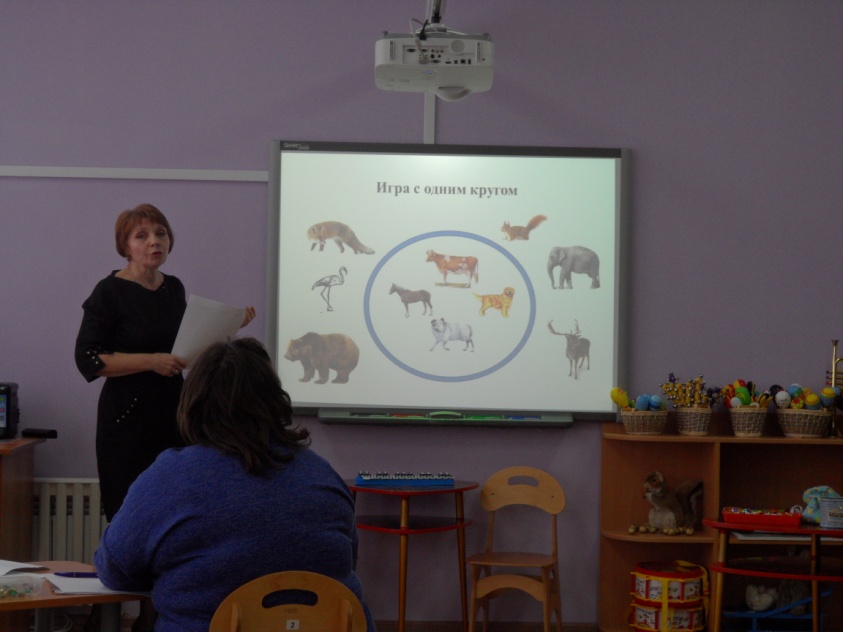 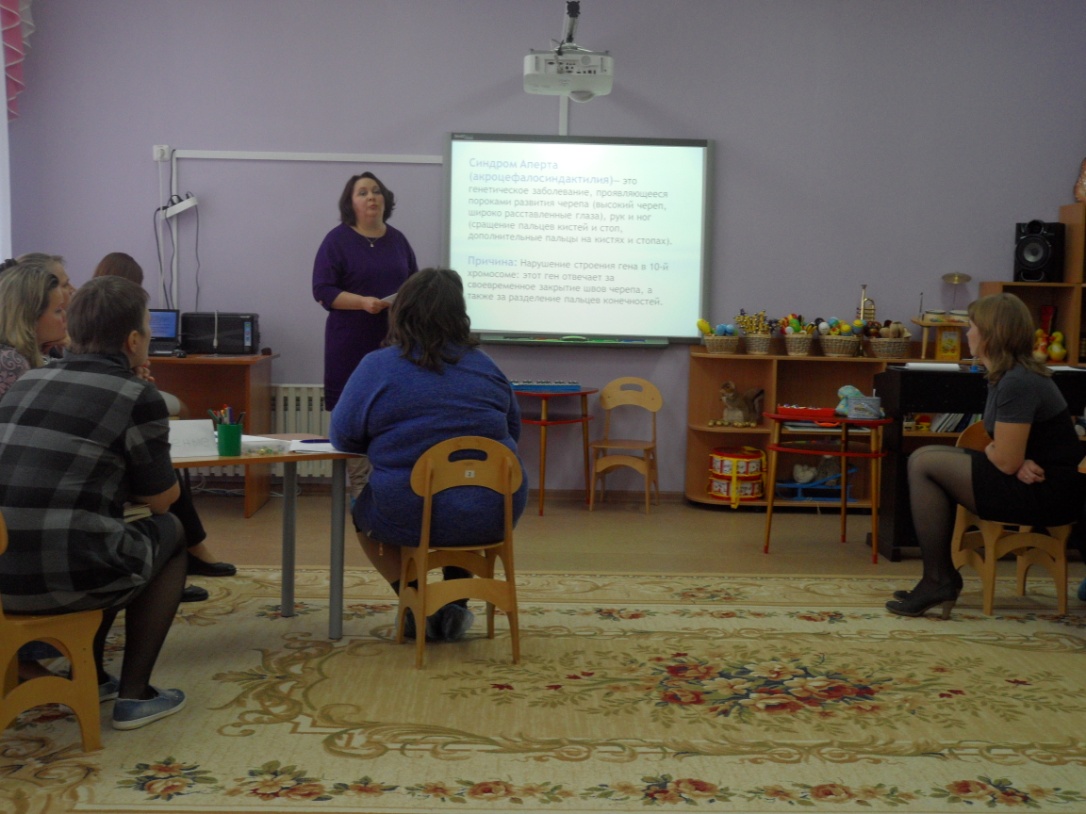 Обмен мнениями стал полезен для повышения эффективности работы каждого из присутствующих. Все высоко оценили данное мероприятие.